Tier I ReviewThe Permit Document Coordinator will return an applicability determination request if missing any of the following:Tier II ReviewCompleted Form CH-16 included               	     Yes         	No – Request is incompleteCompleted Form CH-GI-01 included          	     Yes         	No – Request is incompleteIf both forms are present and filled out, the applicability determination request is considered complete.MPCA Reviewer: If you return an applicability determination request as incomplete, indicate in the WAL the reason:Codes:Missing/improper signaturesMissing/incorrect application feeMissing required application forms, checklists, components, and/or supporting documentsIncomplete information on required application forms, checklists, components, and/or supporting documentsTechnically inadequate application forms, components, and/or supporting documents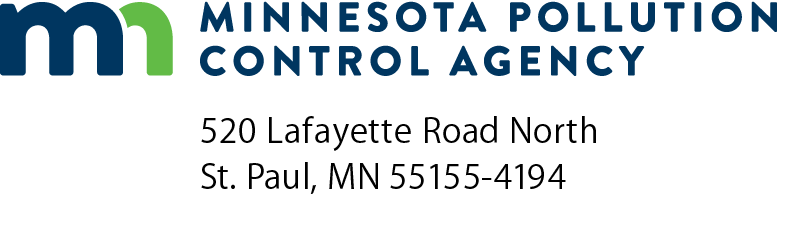 Applicability Determination Review Completeness ChecklistAir Quality Permit ProgramDoc Type: Permitting ChecklistFacility name:DQ No.:DQ No.:AQ Facility ID No.:AQ Facility ID No.:AI ID No.:Date received (mm/dd/yyyy):Date received (mm/dd/yyyy):Date received (mm/dd/yyyy):Date review completed (mm/dd/yyyy):Date review completed (mm/dd/yyyy):Date review completed (mm/dd/yyyy):Reviewer’s initials:Reviewer’s initials:Form SCP-01 or signatureCheck for appropriate feeReviewer’s comments: